Дуйсембиева  Жазира  Мереевна Основные сведенияОбразованиеОпыт научно-педагогической работыОбщий стаж научно-педагогической работы 1 летПреподаваемые дисциплиныПовышение квалификации(за последние 3 года)дата рождения05.08.1990 год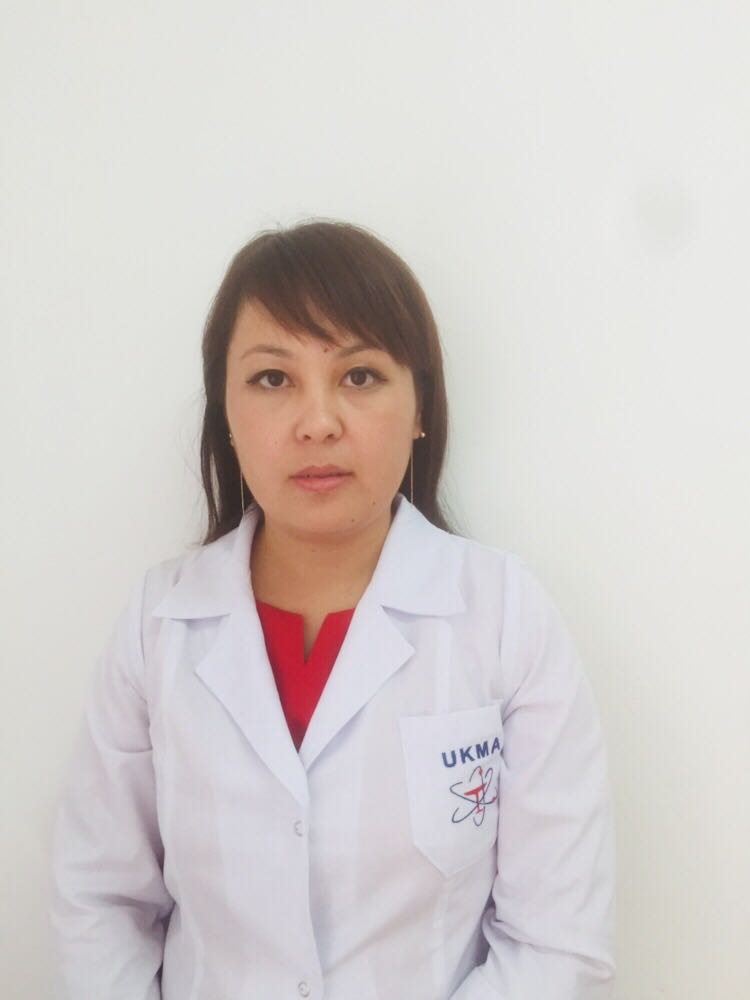 должность      Преподавательученая степень     -ученое звание      -№п/пГод окончанияОфициальное названиеучебного заведенияСпециальность/направлениеКвалификация2.12014Международный Казахско Турецкий  Университет им.Х.А ЯсавиОбщая медицина№ п/пПериод работы (годы)Официальное название организации, структурное подразделениеДолжность3.12017-2018ЮКГФА Кафедра морфологических дисциплинпреподаватель3.2   2018 по н/вЮжно Казакстанская Медицинская АкадемияПреподаватель кафедройпатологической анатомии и гистологииНаименование   Гистология№ п/пГод прохожденияНазвание программы и объем программы в часахОфициальное название организации9.12018  «Методы интерактивного            обучения студентов по дисциплине гистология» 108 часовТашкентская медицинская академия